JD Hoggs Meat & Sausage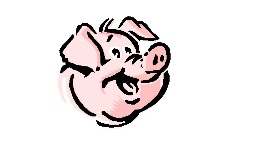 SOCIAL PACKAGEPer 100 people Meat sliced, Cheese cubedMeats:    	  SALAMI                             3.5 LBS                      H&R HAM                         4 LBS                         PEPPERONI                      2.5 LBS                     GARLIC                             5 LBSCheese:	CUBED                                 4 LBSPickles:	NOT SLICED	                       1 GALLONSBread:		RYE                                      7 LOAVESChips:		Ripple				4 – 270 g bags (or equivalent 1080g)Cost per person $2.00 / Person 100 & UP$2.60 / Person 50 – 100$3.10 / person under 50To Tray:  (meat and cheese only) .60 per person extra ($60.00 / per 100 people)Note:If purchased trayed, 2 trays will be provided for bread and pickles.No cutlery, plates, napkins or condiments come with package.Premium packages available phone for Pricing. (Fancier meats, cheeses etc)We also offer: MEAT ONLY (1.36/kgs) trays serves 20 people $47.00 / each ($2.35 / person)                          Meat, Cheese & Pickles serves 15 people $46.50 / each ($3.10 / person)Meat & Cheese serves 15 people $43.20 / each ($2.88 / person)(MINIMUM CHARGE 10 PEOPLE)Thank you for the chance to quote on your function.* All SOCIAL orders must be in 2 WEEKS (14 DAYS) prior to event.*PRICING SUBJECT TO CHANGE WITHOUT NOTICE (confirm when booking)Ph: 204 – 222 - 9277